212 WELS Soccer Camp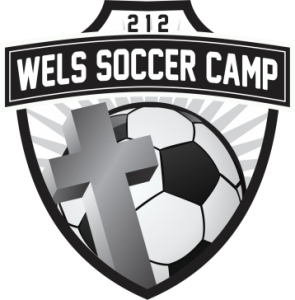 August 5-9 Voelz Athletic Field in DanubePARTICIPANT APPLICATION FORM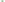 Parent’s Name _______________________________________________________________________________Address __________________________________________________  Phone Number ____________________________________  Work Phone _______________________________E-mail address _______________________________________________________________________________Church Home ________________________________________________________________________________Anything we should know about the health of any participating children with relevance to the activities we have planned ______________________________________________________________________Who to contact in case of emergency ______________________________ Phone _________________________1st Child’s Name ___________________________  Age ______  Yrs. Soccer Experience ______          Shirt Size ______2nd Child’s Name ___________________________  Age ______  Yrs. Soccer Experience ______          Shirt Size ______3rd Child’s Name ___________________________  Age ______  Yrs. Soccer Experience ______          Shirt Size ______4th Child’s Name ___________________________  Age ______  Yrs. Soccer Experience ______          Shirt Size ______Kids must be age 5-13.  They are responsible to bring their own soccer shoes (suggested), shin guards (mandatory!), and sunscreen (highly recommended!).  We are providing Soccer Camp Jerseys, water bottles, and daily snacks.  To cover expenses, there is a $30 fee per child (for families with multiple children who wish to participate in the camp the cost will be $30 for the first child and $10 for each additional child).  Checks can be made out to “212 WELS Soccer Camp”.  Space is limited – first come, first serve.______________ Total amount   ________ Check enclosed     _________ I will pay when I drop my child offI HEREBY CERTIFY THAT THE ABOVE INFORMATION IS CORRECT AND COMPLETE.  I UNDERSTAND AND AGREE WITH IT.________________________________________________________         ______________________________________________                   SIGNATURE OF PARENT OR GUARDIAN                                                                         DATEPLEASE FILL OUT THIS APPLICATION AND SEND WITH CHECK TO:212  Soccer CampPO Box 67 Danube,   